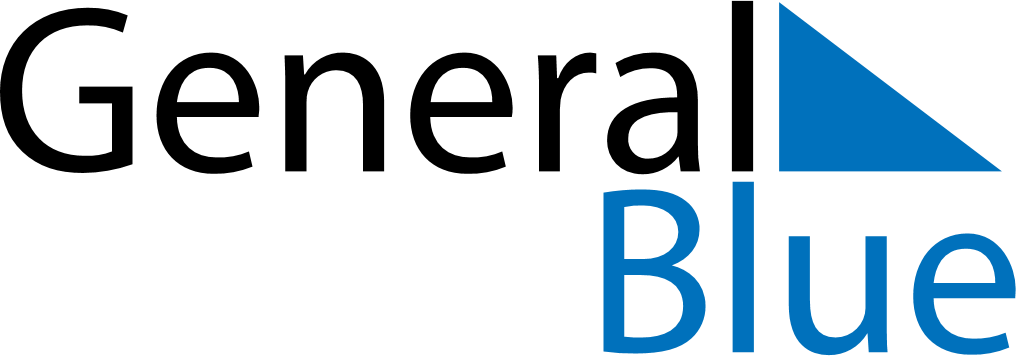 2023 – Q3Colombia  2023 – Q3Colombia  2023 – Q3Colombia  2023 – Q3Colombia  2023 – Q3Colombia  JulyJulyJulyJulyJulyJulyJulyMONTUEWEDTHUFRISATSUN12345678910111213141516171819202122232425262728293031AugustAugustAugustAugustAugustAugustAugustMONTUEWEDTHUFRISATSUN12345678910111213141516171819202122232425262728293031SeptemberSeptemberSeptemberSeptemberSeptemberSeptemberSeptemberMONTUEWEDTHUFRISATSUN123456789101112131415161718192021222324252627282930Jul 3: Saints Peter and PaulJul 20: Independence DayAug 7: Battle of BoyacáAug 21: Assumption